Dear Sir/ Madam,To the most adorable and understanding mother-in-law. I cannot thank my stars enough to align them in the same path as yours.From day one, I have felt more like a daughter than like a daughter-in-law in the household. You made me feel comfortable from the very first day and I appreciate that. You ensured I never feel lonely and feel a part of the family as much as possible.The moment I stepped on the threshold- I knew I was home. It never felt like the surroundings are unknown to me. You took me in your wings and helped me fly high. And I appreciate that the most.Thank you for being the best mother-in-law ever. I shall forever be grateful to you and shall take ahead your teachings to the future generations as well.Thanking you.Yours sincerely,(your name)(your address)(your contact number)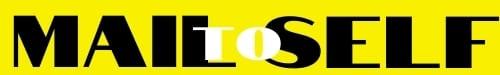 